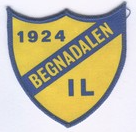 Årsmøte Begnadalen ILSøndag 14 april, kl 18.00 påKlubbhuset Skutemobanen Saksliste1.Godkjenne de stemmeberettigete.2. Godkjenne innkallingen, saklisten og forretningsorden.3. Velge dirigent, referent, samt to medlemmer til å underskrive protokollen.4. Behandle idrettslagets årsberetning, herunder eventuelle gruppeårsmeldinger.5. Behandle idrettslagets regnskap 2023 i revidert stand.6. Fastsette medlemskontingent for 20257. Vedta idrettslagets budsjett og handlingsplan 20248. Behandle idrettslagets organisasjonsplan.9. Behandle vedtektsendring  10. ValgLeder og nestleder4 styremedlem og 1 varamedlemØvrige valg i henhold til vedtatt organisasjonsplanTo revisorer.Representanter til ting og møter i de organisasjonsledd idrettslaget har representasjonsrett eller gi styret fullmakt til å oppnevne representantene.Valgkomité.1.Godkjenne de stemmeberettigete.2. Godkjenne innkallingen, saklisten og forretningsorden.Innkallingen ble kunngjort på Begnadalen.no 10.03.2024, samt på idrettslagets Facebook side. Frist for forslag til saker var satt til 31.03.2024Saksdokumentene ble distribuert på Begnadalen.no 3. Velge dirigent, referent, samt to medlemmer til å underskrive protokollen.4. Årsmelding Årsmelding for 2023 er behandlet av styret i møte den 3 april  og det ble fattet følgende vedtak:Vedtak:Årsmelding for 2023 samt vedlagte årsmeldingsrapporter fra gruppene legges fram for årsmøtet om anbefaling om godkjenning. Årsmelding for Begnadalen Idrettslag 2023Styret har bestått av:HovedstyreLeder				Vibeke F. Amundsen		Nestleder			Siv Bjørnødegård Nybråten			Styremedlem			Grethe Stensrud				                                         				             Lena Bølviken						Marita Grøvslien						Per Ivar NybakkeStyret har avholdt 4 styremøter, samt 2 møter i jubileumskomiteen. Det har vært liten aktivitet i de forskjellige gruppene, men det har vært arrangert dugnad på fotballbanen, samt blitt gjennomført fotballkamper i samarbeid med Hedalen Idrettslag.  Regnskapet viser et underskudd. Årsmeldinger fra de forskjellige aktivitetene: Puttekollen opp 2023Puttekollen opp ble ikke gjennomført med bakgrunn i at det ikke var gjennomført opprydding etter Stormen, samt store utfordringer forbindelse med uværet Hans.Fotballsesongen 2023.Begnadalen IL samarbeidet med Hedalen IL i år også. Vi har hatt spillere på G/J08, G09og J12.G/J8 har hatt nesten alle treninger på Begnadalen stadion, og hjemmekampene. G09 har hatt alle treninger i Hedalen, men noen kamper i Begnadalen.J12 har delt på og hatt treninger, kamper på Begnadalen/Hedalen. Lagene har deltatt på Etnedals cup, Gjensidige cup. J12 deltok på Norway cup.Grethe StensrudStolpejakt/turkarusellVi satte opp 30 stolper i juni, mange var med og hjalp oss med det. Det satt vi veldig stor pris på! Var noen utfordringer med å få riktig koordinat på noen av stolpene. Turkarusellen krever litt mer, der må det nok merkes opp stier og følges opp noe bedre.  Det har vært noen møter med Turkarusellgruppa i kommunen. Turkarusellen har valgt å bruke digital «postkasse». Ikke fått noen tilbakemeldinger på hvordan turgåerne har likt dette. Olav LienSkøyter/hockeybanen Det ble ikke lagt is på skøytebanen denne sesongen pga ødeleggelser etter uværet Hans. Pumpa har vært under vann. Ski Det har i sesongen 2023/2024 vært samarbeid med Bagn IL og Begna IL om felles klubbcup, klubbmesterskap og Telenor-karusell-renn.  Det har på denne måten vært et skirenn hver onsdag for våre medlemmer på Åsemyra eller på Leirskogen. I tillegg var det gjentagelse av den populære helgesamling på Leirskogen; et veldig positivt sportslig og sosialt tiltak. Takk til Bagn IL! Lokale renn har ikke vært utført denne sesongenSykkel Det har ikke vært sykkel-aktivitet i 2023Årsrapport fra Trim og motivasjonsgruppa i Begnadalen.  Trimgruppa låner klubbhuset hver mandag, dette er noe idrettslaget ser positivt på, men alle som er med på trimmen bes om å være medlemmer i idrettslaget.FriidrettIngen aktivitet i 2023. Begnadalen idrettslag støtter Marcin med påmelding til stevner han er med på. Han deltar med Begndalen idrettslag som klubb, både nasjonalt og internasjonalt. Han ble norgesmester for veteran i kulestøt i 2023, og har startet sesongen 2024 med EM gull. Div dugnaderDet er blitt avhold dugnad på Begndalen Stadion, med flere oppmøtte. Det ble fjernet ødelagte buer, samt klippet teinung. Banen ble holdt godt ved like gjennom sommeren, men hadde varierende forhold grunnet været. 5. Regnskap Årsregnskap for 2023 er behandlet av styret i møte den 03.04.23 og fattet følgende vedtak:Årsregnskap for 2023 legges frem for årsmøtet med anbefaling om godkjenning. Revidert og underskrevet regnskap er med på årsmøtet.Regnskapet viser et underskudd på 86179,59 kroner. Underskuddet skyldes doble fotballutgifter på årets regnskap, samt innkjøp av blant annet gjødsel til gressbanen. Det ble også handlet inn en del fotballer og utstyr som trengtes i forbindelse med fotballsesongen. Det ble og påmeldt A-lag som senere ble trukket, noe som førte til en ekstrakostnad. Opprydding etter stormen med hogging av vindfall ved Skutemo ble også en ekstra kostnad. 6. Medlemskontingent 2025: Forslag om uendrede satser med bakgrunn i lagets solide økonomi og lav aktivitetEnkeltmedlem:                                  kr 200,-Familiemedlemskap:                         kr 400,-Støttemedlemmer:         		kr 100,-7. Idrettslagets budsjett og handlingsplan 20248. OrganisasjonsplanHovedstyreLeder	Nestleder4 Styremedlem 	1 VaramedlemÅrsmøtet velger leder, nestleder, fire styremedlemmer og et varamedlem. Styret fordeler vervene.AktivitetsgrupperVelges av årsmøteLeder SkiLeder FotballLeder SkøyterLeder SykkelLeder FriidrettLeder Puttekollen OppLeder TrimgruppeKioskansvarligTurkarusellGressbanenSkutemobanen2 RevisorerValgkomite9. Behandle forslag og innkomne sakerDet er kommet inn forslag om endring av vedtekter. Styret har hatt dette oppe i styremøtet 03.04.24 Styret legger med dette fram forslag til endring av lov (vedtekter) for Begnadalen Idrettslag basert på lovnorm for idrettslag vedtatt av idrettsstyret 13.12.23 med ikrafttredelse  fra 01.01.24.Styret foreslår følgende Forslag til vedtak:Vedtak:Forslag til revidert lov (vedtekter) for Begnadalen Idrettslag godkjennes. Sendes Innlandet Idrettskrets for endelig godkjenning10. ValgKandidater til verv fremstilles på årsmøtet.Begna, 10.04.24 for styretVibeke F. AmundsenBudsjett for Begnadalen Idrettslag 2024Budsjett for Begnadalen Idrettslag 2024Budsjett for Begnadalen Idrettslag 2024Budsjett for Begnadalen Idrettslag 2024InntekterInntekterInntekterMedlemskontigentMedlemskontigentMedlemskontigent12000Offentlige tilskuddOffentlige tilskuddOffentlige tilskudd41000GrasrotandelGrasrotandelGrasrotandel33000Refusjon MVARefusjon MVARefusjon MVA5500Reklame / sponsor / GaveReklame / sponsor / GaveReklame / sponsor / Gave2000Inntekt Kiosk/Lotteri Inntekt Kiosk/Lotteri Inntekt Kiosk/Lotteri 5000Fotballsamarbeid Fotballsamarbeid Fotballsamarbeid Inntekt ski/skøyter/fri-idrettInntekt ski/skøyter/fri-idrettInntekt ski/skøyter/fri-idrettInntektsbringende tiltakInntektsbringende tiltakInntektsbringende tiltakRenteinntekter Renteinntekter Renteinntekter 500100 års jubileum100 års jubileum100 års jubileum140000Sum inntekterSum inntekterSum inntekter239000UtgifterUtgifterUtgifterAdminstrasjon/ForsikringAdminstrasjon/ForsikringAdminstrasjon/Forsikring17500Drift FotballDrift FotballDrift Fotball22500Drift friidrettDrift friidrettDrift friidrett12500Drift skøyterDrift skøyterDrift skøyter12000Drift SkiDrift SkiDrift Ski9500Utgifter - Inntektsbringende tiltakUtgifter - Inntektsbringende tiltakUtgifter - Inntektsbringende tiltak5000Utgifter til premier/GaverUtgifter til premier/GaverUtgifter til premier/GaverGressbanen Gressbanen Gressbanen 13500SkutemobanenSkutemobanenSkutemobanen40000Akebakke/LysløypaAkebakke/LysløypaAkebakke/LysløypaBallbinge/Klatrepark/SkaterampeBallbinge/Klatrepark/SkaterampeBallbinge/Klatrepark/SkaterampeInvesteringerInvesteringerInvesteringerTreningsromTreningsromTreningsromRenteutgifter / gebyrRenteutgifter / gebyrRenteutgifter / gebyrJubileum 100 årJubileum 100 årJubileum 100 år100000Sum utgifterSum utgifterSum utgifter232500Sum resultatSum resultatSum resultat6500Handlingsplan 2024Handlingsplan 2024Handlingsplan 2024Handlingsplan 2024Handlingsplan 2024Handlingsplan 2024Handlingsplan 2024Begnadalen IdrettslagBegnadalen IdrettslagBegnadalen IdrettslagBegnadalen IdrettslagBegnadalen IdrettslagBegnadalen IdrettslagBegnadalen IdrettslagStyretStyret Kostnad Har ansvar for å lede den daglige virksonheten for laget, Har ansvar for å lede den daglige virksonheten for laget, Har ansvar for å lede den daglige virksonheten for laget, Har ansvar for å lede den daglige virksonheten for laget, Har ansvar for å lede den daglige virksonheten for laget, Daglig drift (kontorhold ++)Daglig drift (kontorhold ++)Daglig drift (kontorhold ++)            1 500 ForsikringerForsikringerForsikringer          14 500 Bank omkostningerBank omkostningerBank omkostninger            1 500 SumSumSum          17 500 Aktivitetsgruppene Aktivitetsgruppene Aktivitetsgruppene Aktivitetsgruppene Aktivitetsgruppene FotballFotballDet er samarbeid med Hedalen Idrettslag i de ulike alderstrinnene opptil J13.Det er samarbeid med Hedalen Idrettslag i de ulike alderstrinnene opptil J13.Det er samarbeid med Hedalen Idrettslag i de ulike alderstrinnene opptil J13.Det er samarbeid med Hedalen Idrettslag i de ulike alderstrinnene opptil J13.Det er samarbeid med Hedalen Idrettslag i de ulike alderstrinnene opptil J13.Det er samarbeid med Hedalen Idrettslag i de ulike alderstrinnene opptil J13.KostnaderDommeravgiftDommeravgiftDommeravgiftKretskontigentKretskontigentKretskontigentFelles kostnad med HIL, avtalt 30% andel med HIL.Felles kostnad med HIL, avtalt 30% andel med HIL.Felles kostnad med HIL, avtalt 30% andel med HIL.Felles kostnad med HIL, avtalt 30% andel med HIL.          15 500 Deltakelse ulike turneringer 2024Deltakelse ulike turneringer 2024Deltakelse ulike turneringer 2024            5 000 PremierPremierPremier            2 000 SumSumSum          22 500 FriidrettFriidrettAktiviteten ledes av fridrettsansvarlig samt ansvarlig for Puttekollen opp.Aktiviteten ledes av fridrettsansvarlig samt ansvarlig for Puttekollen opp.Aktiviteten ledes av fridrettsansvarlig samt ansvarlig for Puttekollen opp.Aktiviteten ledes av fridrettsansvarlig samt ansvarlig for Puttekollen opp.Aktiviteten ledes av fridrettsansvarlig samt ansvarlig for Puttekollen opp.Aktiviteten ledes av fridrettsansvarlig samt ansvarlig for Puttekollen opp.Puttekollen Opp og friidrettsdag arrangeres 17 augustPuttekollen Opp og friidrettsdag arrangeres 17 augustPuttekollen Opp og friidrettsdag arrangeres 17 augustPuttekollen Opp og friidrettsdag arrangeres 17 augustKostnaderKretskontigent FriidrettKretskontigent FriidrettKretskontigent Friidrett            5 000 PremierPremierPremier            5 000 Puttekollen oppPuttekollen oppPuttekollen opp            2 500 SumSumSum          12 500 SkøyterSkøyterAktiviteten ledes av ansvarlig Skøyter. Sørge for at det er is på banen gjennom Aktiviteten ledes av ansvarlig Skøyter. Sørge for at det er is på banen gjennom Aktiviteten ledes av ansvarlig Skøyter. Sørge for at det er is på banen gjennom Aktiviteten ledes av ansvarlig Skøyter. Sørge for at det er is på banen gjennom Aktiviteten ledes av ansvarlig Skøyter. Sørge for at det er is på banen gjennom Aktiviteten ledes av ansvarlig Skøyter. Sørge for at det er is på banen gjennom vintersessongen og arrangere noen faste treningsdager. vintersessongen og arrangere noen faste treningsdager. vintersessongen og arrangere noen faste treningsdager. vintersessongen og arrangere noen faste treningsdager. vintersessongen og arrangere noen faste treningsdager. KostnaderDrift bensin til snøfreserDrift bensin til snøfreserDrift bensin til snøfreser               500 Opprydning etter storm og flomOpprydning etter storm og flomOpprydning etter storm og flom          10 000 Innkjøp av utstyr til hocheybanen Innkjøp av utstyr til hocheybanen Innkjøp av utstyr til hocheybanen             1 500 AsfaltAsfaltAsfaltSumSumSum          12 000 Ski Aktiviteten ledes av ansvarlig Ski. Det samarbeides med Bagn IL og Begna IL om Aktiviteten ledes av ansvarlig Ski. Det samarbeides med Bagn IL og Begna IL om Aktiviteten ledes av ansvarlig Ski. Det samarbeides med Bagn IL og Begna IL om Aktiviteten ledes av ansvarlig Ski. Det samarbeides med Bagn IL og Begna IL om Aktiviteten ledes av ansvarlig Ski. Det samarbeides med Bagn IL og Begna IL om Aktiviteten ledes av ansvarlig Ski. Det samarbeides med Bagn IL og Begna IL om felles aktiviteter. Det kjøres løyper i tilknytting til Skutemo.felles aktiviteter. Det kjøres løyper i tilknytting til Skutemo.felles aktiviteter. Det kjøres løyper i tilknytting til Skutemo.felles aktiviteter. Det kjøres løyper i tilknytting til Skutemo.felles aktiviteter. Det kjøres løyper i tilknytting til Skutemo.KostnaderDrift SnøscooterDrift SnøscooterDrift Snøscooter            2 500 Vedlikehold SnøscooterVedlikehold SnøscooterVedlikehold Snøscooter            2 000 Strøm SkileikeanleggStrøm SkileikeanleggStrøm Skileikeanlegg            5 000 SumSumSum            9 500 DivInnkjøp av varer for salg for de ulike aktivitetsgruppeneInnkjøp av varer for salg for de ulike aktivitetsgruppeneInnkjøp av varer for salg for de ulike aktivitetsgruppeneInnkjøp av varer for salg for de ulike aktivitetsgruppeneInnkjøp av varer for salg for de ulike aktivitetsgruppene            5 000 SumSumSum            5 000 AnleggAnleggGressbanen Gressbanen Kostnader ved drifting av gressbanenKostnader ved drifting av gressbanenKostnader ved drifting av gressbanenKostnader ved drifting av gressbanenGjødselGjødselGjødselMerkesprayMerkesprayMerkespray               500 Drift GressklipperDrift GressklipperDrift Gressklipper            5 000 Strøm kioskStrøm kioskStrøm kiosk            3 000 MaterialerMaterialerMaterialer            5 000 SumSumSum          13 500 Skutemobanen/KlubbhusetSkutemobanen/KlubbhusetSkutemobanen/KlubbhusetSkutemobanen/KlubbhusetSkutemobanen/KlubbhusetKostnader drift av banen samt Klubbhuset, styret anbefaler neste styret å se påKostnader drift av banen samt Klubbhuset, styret anbefaler neste styret å se påKostnader drift av banen samt Klubbhuset, styret anbefaler neste styret å se påKostnader drift av banen samt Klubbhuset, styret anbefaler neste styret å se påKostnader drift av banen samt Klubbhuset, styret anbefaler neste styret å se påKostnader drift av banen samt Klubbhuset, styret anbefaler neste styret å se påmuligheter for å redusere kostnader rundt strømmuligheter for å redusere kostnader rundt strømmuligheter for å redusere kostnader rundt strømmuligheter for å redusere kostnader rundt strømStrømStrømStrøm          40 000 Klubbhuset - innkjøp av utstyrKlubbhuset - innkjøp av utstyrKlubbhuset - innkjøp av utstyrSumSumSum          40 000 100 års jubileum100 års jubileumIdrettslagets egenkapitalIdrettslagets egenkapitalIdrettslagets egenkapitalIdrettslagets egenkapital          50 000 Andre utgifterAndre utgifterAndre utgifterAndre utgifter          50 000          100 000 Sum utgifter 2024Sum utgifter 2024Sum utgifter 2024  232 500 FinansieringFinansieringInntekterSponoravtalerSponoravtalerSponoravtaler            2 000 GrasrotandelGrasrotandelGrasrotandel          33 000 MedlemskontigentMedlemskontigentMedlemskontigent          12 000 Offentlige tilskuddOffentlige tilskuddOffentlige tilskudd          41 000 Inntektsbringende tiltak herunder kiosk salgInntektsbringende tiltak herunder kiosk salgInntektsbringende tiltak herunder kiosk salgInntektsbringende tiltak herunder kiosk salg            5 000 Refusjon MVARefusjon MVARefusjon MVA            5 500 RenteinntekterRenteinntekterRenteinntekter               500 100 års jubileum100 års jubileum100 års jubileumLoddsalgLoddsalgLoddsalg         100 000 KioskKioskKiosk          10 000 SponsormidlerSponsormidlerSponsormidler          30 000 Sum Inntekter 2024Sum Inntekter 2024Sum Inntekter 2024  239 000 Hovedstyret:Navn:Periode:Merknad:LederVibeke Amundsen2023-2025Ikke på valgNestlederSiv Bjørnødegård Nybråten2023-2025Ikke på valgStyremedlem/kasserer2024-2026StyremedlemPer Ivar Nybakke2023-2025Ikke på valgStyremedlemStyremedlemLena Bølviken2023-2025Ikke på valgVaramedlem:  2024-2026Aktivitetsgrupper Velges av årsmøteNavn:Periode:Merknad:Leder SkiLeder Fotball2024-2026Leder Skøyter2022-2023Leder Sykkel2022-2023Leder FriidrettKiosk ansvarlig2024-2026Turkarusell2024-2026Snøscuter2024-2026Puttekollen OppPer Ivar Nybakke 2023-2025GressbanenStian Gabrielsen står som ansvarlig 2023-2025Ikke på valgSkutemobanenKnut Lundem Hougsrud2023-2025Ikke på valgRevisorer2024-2026       «Hallstein Heiene2023-2025Ikke på valgValgkomiteKjell Nybakke2023-2025Ikke på valg       «